Порядки проведения медицинских осмотров, диспансеризации, диспансерного наблюденияНачало формыНаименование порядкаНаименование порядкаНаименование порядкаНаименование порядкаНаименование порядкаНормативный правовой акт, утвердивший порядокПорядок проведения диспансерного наблюденияПорядок проведения диспансерного наблюденияПорядок проведения диспансерного наблюденияПорядок проведения диспансерного наблюденияПорядок проведения диспансерного наблюденияПриказ Минздрава России от 21.12.2012 № 1344нПорядок проведения диспансеризации определенных групп взрослого населенияПорядок проведения диспансеризации определенных групп взрослого населенияПорядок проведения диспансеризации определенных групп взрослого населенияПорядок проведения диспансеризации определенных групп взрослого населенияПорядок проведения диспансеризации определенных групп взрослого населенияПриказ Минздрава России от 26.10.2017 № 869н.Порядок проведения профилактических медицинских осмотров несовершеннолетнихПорядок проведения профилактических медицинских осмотров несовершеннолетнихПорядок проведения профилактических медицинских осмотров несовершеннолетнихПорядок проведения профилактических медицинских осмотров несовершеннолетнихПорядок проведения профилактических медицинских осмотров несовершеннолетнихПриказ Минздрава России от 10.08.2017 № 514нПорядок прохождения несовершеннолетними диспансерного наблюдения, в том числе в период обучения и воспитания в образовательных учрежденияхПорядок прохождения несовершеннолетними диспансерного наблюдения, в том числе в период обучения и воспитания в образовательных учрежденияхПорядок прохождения несовершеннолетними диспансерного наблюдения, в том числе в период обучения и воспитания в образовательных учрежденияхПорядок прохождения несовершеннолетними диспансерного наблюдения, в том числе в период обучения и воспитания в образовательных учрежденияхПорядок прохождения несовершеннолетними диспансерного наблюдения, в том числе в период обучения и воспитания в образовательных учрежденияхПриказ Минздрава России от 21.12.2012 № 1348нПорядок проведения предсменных, предрейсовых и послесменных, послерейсовых медицинских осмотровПорядок проведения предсменных, предрейсовых и послесменных, послерейсовых медицинских осмотровПорядок проведения предсменных, предрейсовых и послесменных, послерейсовых медицинских осмотровПорядок проведения предсменных, предрейсовых и послесменных, послерейсовых медицинских осмотровПорядок проведения предсменных, предрейсовых и послесменных, послерейсовых медицинских осмотровПриказ Минздрава России от 15.12.2014 № 835нПорядок проведения профилактических медицинских осмотров обучающихся в общеобразовательных организациях и профессиональных образовательных организациях, а также образовательных организациях высшего образования в целях раннего выявления незаконного потребления наркотических средств и психотропных веществПорядок проведения профилактических медицинских осмотров обучающихся в общеобразовательных организациях и профессиональных образовательных организациях, а также образовательных организациях высшего образования в целях раннего выявления незаконного потребления наркотических средств и психотропных веществПорядок проведения профилактических медицинских осмотров обучающихся в общеобразовательных организациях и профессиональных образовательных организациях, а также образовательных организациях высшего образования в целях раннего выявления незаконного потребления наркотических средств и психотропных веществПорядок проведения профилактических медицинских осмотров обучающихся в общеобразовательных организациях и профессиональных образовательных организациях, а также образовательных организациях высшего образования в целях раннего выявления незаконного потребления наркотических средств и психотропных веществПорядок проведения профилактических медицинских осмотров обучающихся в общеобразовательных организациях и профессиональных образовательных организациях, а также образовательных организациях высшего образования в целях раннего выявления незаконного потребления наркотических средств и психотропных веществПриказ Минздрава России от 06.10.2014 № 581нПорядок медицинского освидетельствования граждан, намеревающихся усыновить (удочерить), взять под опеку (попечительство), в приемную или патронатную семью детей-сирот и детей, оставшихся без попечения родителей, а также формы заключения о результатах медицинского освидетельствования таких гражданПорядок медицинского освидетельствования граждан, намеревающихся усыновить (удочерить), взять под опеку (попечительство), в приемную или патронатную семью детей-сирот и детей, оставшихся без попечения родителей, а также формы заключения о результатах медицинского освидетельствования таких гражданПорядок медицинского освидетельствования граждан, намеревающихся усыновить (удочерить), взять под опеку (попечительство), в приемную или патронатную семью детей-сирот и детей, оставшихся без попечения родителей, а также формы заключения о результатах медицинского освидетельствования таких гражданПорядок медицинского освидетельствования граждан, намеревающихся усыновить (удочерить), взять под опеку (попечительство), в приемную или патронатную семью детей-сирот и детей, оставшихся без попечения родителей, а также формы заключения о результатах медицинского освидетельствования таких гражданПорядок медицинского освидетельствования граждан, намеревающихся усыновить (удочерить), взять под опеку (попечительство), в приемную или патронатную семью детей-сирот и детей, оставшихся без попечения родителей, а также формы заключения о результатах медицинского освидетельствования таких гражданПриказ Минздрава России от 18.06.2014 № 290нПорядок диспансеризации детей-сирот и детей, оставшихся без попечения родителей, в том числе усыновленных (удочеренных), принятых под опеку (попечительство), в приемную или патронатную семьюПорядок диспансеризации детей-сирот и детей, оставшихся без попечения родителей, в том числе усыновленных (удочеренных), принятых под опеку (попечительство), в приемную или патронатную семьюПорядок диспансеризации детей-сирот и детей, оставшихся без попечения родителей, в том числе усыновленных (удочеренных), принятых под опеку (попечительство), в приемную или патронатную семьюПорядок диспансеризации детей-сирот и детей, оставшихся без попечения родителей, в том числе усыновленных (удочеренных), принятых под опеку (попечительство), в приемную или патронатную семьюПорядок диспансеризации детей-сирот и детей, оставшихся без попечения родителей, в том числе усыновленных (удочеренных), принятых под опеку (попечительство), в приемную или патронатную семьюПриказ Минздрава России от 11.04.2013 № 216н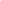 